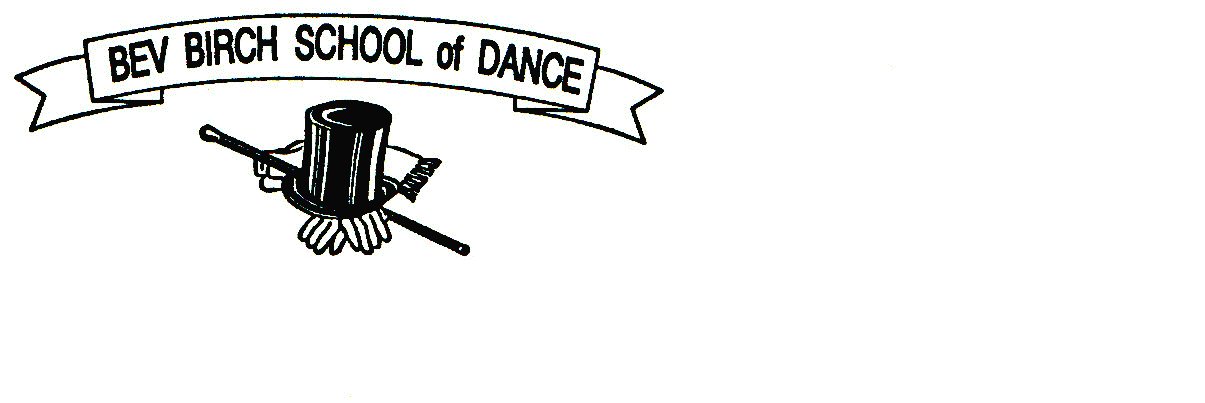         		  		ENROLMENT FORMStudent’s Name ………………………………………………Address ……………………………………………………….Student’s Age ……….        Date of Birth ………………………………Parent or Caregiver’s Name …………………………………..Phone No.   Home …………………. Business ……………… Mobile …………..……Email address………………………………Occupation ……………………………….Where did you hear about us? ……………………………………………Student enrolled for    Dance Basics ………….. Twinkletoes……………….Tap Grade……………… Pre Exam………………			Ballet Grade …………… Adults Tap n Beats …………….			Jazz Grade  …………………………………...		            Limbering ……………… Body Conditioning………….			Lyrical …………………  Contemporary…………………Commencement Date  ……………………………..Fees are payable at beginning of each school term or on commencement if part way through a term.  Please be aware that dancers perform at their own risk and neither I nor my studio will accept any responsibility for accident or injury to dancers in attendance at the studio.  This condition also covers parents and/or spectators.I accept these conditions………………………………………………   .……………..				Parent or Caregiver			       Date